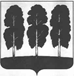 АДМИНИСТРАЦИЯ БЕРЕЗОВСКОГО РАЙОНАХАНТЫ-МАНСИЙСКОГО АВТОНОМНОГО ОКРУГА - ЮГРЫРАСПОРЯЖЕНИЕот 07.06.2023                                                                                                       № 382-рпгт. БерезовоОб основных показателях прогноза социально-экономического развития городского поселения Березово на 2024 год и на плановый период 2025 и 2026 годовВ соответствии с Федеральным законом от 28 июня 2014 года № 172-ФЗ «О стратегическом планировании в Российской Федерации», постановлением администрации Березовского района от 14 сентября 2016 года № 699 «Об утверждении Порядка разработки, корректировки, осуществления мониторинга и контроля реализации прогноза социально-экономического развития городского поселения Березово на среднесрочный период»:1.	Одобрить основные показатели прогноза социально-экономического развития городского поселения Березово на 2024 год и на плановый период 2025 и 2026 годов согласно приложению к настоящему распоряжению. 2.	Комитету по финансам администрации Березовского района считать исходным базовый вариант основных показателей прогноза социально-экономического развития городского поселения Березово на 2024 год и на плановый период 2025 и 2026 годов при формировании проекта решения Совета депутатов городского поселения Березово о бюджете городского поселения Березово на 2024 год.3. Разместить настоящее распоряжение на официальном веб-сайте органов местного самоуправления городского поселения Березово.4. Настоящее распоряжение вступает в силу после его подписания.Глава района                                                                                                  П.В. АртеевПриложение к распоряжению администрации Березовского районаот 07.06.2023 № 382-р Основные показатели прогноза социально-экономического развития городского поселения Березово на 2024 год и на плановый период 2025 и 2026 годовПояснительная запискак основным показателям прогноза социально-экономического развития городского поселения Березовона 2024 год на плановый период 2025 и 2026 годовОсновные показатели социально-экономического развития городского поселения Березово на 2024 год и плановый период 2025 и 2026 годов, как составные элементы прогнозных показателей Березовского района разработаны в соответствии с основными направлениями развития, указанными в Стратегии социально-экономического развития Березовского района до 2030 года (далее – Стратегия 2030), тенденциями социально-экономического развития Березовского района и городского поселения Березово.Основной целью развития городского поселения Березово является повышение уровня и качества жизни, формирование благоприятной среды жизнедеятельности населения. Основные показатели прогноза социально – экономического развития гп. Березово на 2024 год и на плановый период 2025 и 2026 годов разработаны в двух вариантах – консервативный и базовый.Сценарные варианты связаны с динамикой факторов экономического развития, зависящих, в том числе от успешности мер структурно-экономической политики, санкционного давления, которые планируются в текущем и последующем годах, различающихся по темпам роста экономики в 2025 и 2026 годы.Базовый вариант основных показателей прогноза предлагается использовать для разработки параметров бюджета на 2024 год и на плановый период 2025 и 2026  годов городского поселения Березово.Общая оценка социально-экономической ситуации	в городском поселении Березово в 2022 годуИтоги социально-экономической ситуации 2022 года, сложившиеся на территории городского поселения, отражают сохранение уровня жизни населения, являясь обобщающим показателем не только социальной политики, но и развития экономической системы территории в геополитической нестабильности. Одной из основных составляющих статей доходов населения городского поселения является начисленная заработная плата, рост которой превысил уровень 2021 года и составил 3,02%, достигнув в денежном выражении 69 104,00 рублей (2021 год – 67 080,00 руб.). При этом наблюдается увеличение потребительских расходов населения на 3,10%, которые составили 24 905,07 руб., что обусловлено восстановительной динамикой потребления товаров, работ, услуг в постковидный период эпидемиологических ограничений.В 2022 году зафиксирована инвестиционная активность, рост к уровню 2021 года в 2,5 раза (704,71 млн. рублей по уточненным данным) за счет реализации программ, направленных на строительство социальных и промышленных объектов.	Уровень общественного благосостояния представляет собой степень обеспеченности людей материальными благами, услугами и соответствующими условиями жизни. По итогам 2022 года показатели потребительского рынка отражают сдержанность (не достигли 100 процентного уровня), в том числе в:	- розничной торговле 88,21%; - общественном питании 91,43%;- платных услугах 91,83%.В 2022 году общий объем промышленного производства по крупным и средним предприятиям составил 251,18 млн. руб. или 94,97% к уровню 2021 года в сопоставимых ценах, в том числе:- добыча полезных ископаемых – 90,34%;- обрабатывающих производств – 90,80%;- производства электроэнергии, газа, пара и кондиционирование воздухом – 96,70%;- водоснабжение, водоотведение, организация сбора и утилизация отходов, деятельность по ликвидации загрязнений – 99,10%.В 2021 году зафиксировано снижение численности населения на 3,67%, которое составило 6 917 человек, что обусловлено естественным и механическим  движением населения.Оценка численности экономически активного населения городского поселения по состоянию на 01.01.2023 составила 4 666 человек или 67,46% от общей численности населения  городского поселения.Показатели безработицы достигли докризисного значения:- уровень зарегистрированной безработицы за отчетный период – 1,41% (на 01.01.2022 – 5,13%);- количество безработных граждан с 111 до 66 человек. Основными факторами, повлиявшими на итоговые результаты  социально-экономического развития территории в 2022 году, являются: труднодоступность, отдаленность, суровые климатические условия, неразвитость дорожной инфраструктуры и геополитические условия. Основные приоритетные направления социально-экономического развития городского поселения Березово на 2024 год и плановый период 2025 и 2026 годыВ краткосрочном и среднесрочном прогнозных периодах социально-экономическое развитие поселения будет иметь восстановительный характер, и реализовываться по следующим основным направлениям:1.повышение конкурентоспособности экономики и социальной сферы на основе комплексного, системного и целенаправленного решения задач по формированию условий устойчивого экономического роста;2.формирование благоприятного инвестиционного климата – залог устойчивого развития территории;3. создание максимально благоприятных условий для предпринимательской инициативы, повышения конкурентоспособности и инвестиционной привлекательности субъектов предпринимательства, в том числе путем стимулирования и поддержки  малого и среднего бизнеса;4.расширение ресурсной базы, модернизация перерабатывающих мощностей в агропромышленном и рыбопромышленном комплексах городского поселения, способствующих увеличению объемов производства продукции животноводства, растениеводства, рыбоводства и рыболовства;5. повышение темпов строительства жилья и объектов социальной сферы;6.модернизация жилищно-коммунальной сферы и создание новых механизмов в управлении жилищным фондом, его обслуживании и эксплуатации;7. повышение доли населения, обеспеченного жильем, и  сокращение доли ветхого и аварийного жилья в общем объеме жилищного фонда;8. развитие человеческого капитала и повышение качества жизни населения, повышение уровня жизни населения и создание благоприятной среды для проживания и работы на территории поселения;9. улучшение качества жизни коренных малочисленных народов Севера, их дальнейшая интеграция в экономическую, культурную и научную среду района и автономного округа, поддержание этноформирующих видов деятельности в интересах сохранения исконного уклада жизни и традиционных промыслов;10. обеспечение единства и доступности культурного пространства для всех жителей городского поселения Березово.Основные показатели прогноза социально-экономического развитиягородского поселения Березовона 2024 год и плановый период 2025 и 2026 годыФормирование основных показателей прогноза социально-экономического развития городского поселения Березово на 2024 год и плановый период 2025 – 2026 годов осуществлялось на основании оценки деятельности территории поселения в 2021, 2022 годы и показателей 2023 года. Промышленное производствоПрогноз основных  отраслевых изменений сформирован под влиянием последствий эпидемиологического неблагополучия и возникновения ограничительных санкций в базовых отраслях экономики района.Сфера промышленного производства 2022 года отражает снижение показателей, которые повлияли на основные прогнозные параметры. Развитие экономики характеризуется восстановительными тенденциями по базовому варианту сценария.Основные показатели прогноза объемов отгруженных товаров собственного производства, выполненных работ, услуг по крупным и средним предприятиям превысят стопроцентный уровень, который сформирован в размере от 102,05% до 103,62% и достигнет 312,76 млн. рублей в сопоставимых ценах по базовому варианту.Промышленность городского поселения Березово представлена следующими видами экономической деятельности (доля от общего объема промышленного производства), в том числе:1. Добыча полезных ископаемых.1.1. Сфера добычи полезных ископаемых в общем объеме производства продукции традиционно составит свыше 30%. На территории городского поселения добычу газа природного осуществляет Пунгинское ЛПУ МГ ООО «Газпром трансгаз Югорск». Ежегодно предприятием добывается около 23,00 млн. куб. м. газа. Общий объем добычи направлен на внутреннее потребление нужд предприятий и населения поселка Березово. Прогноз объемов добычи до 2027 года сохранит позиции на уровне предыдущих лет с учетом ввода в эксплуатацию новых объектов промышленности, социальной и жилищной сфер. 2. Обрабатывающая промышленность.В структуре промышленного производства доля обрабатывающей промышленности спрогнозирована около 13%.Секторы обрабатывающего промышленного производства ориентированы на внутренний потребительский спрос. Прогнозный период имеет постепенную динамику восстановления.Обрабатывающие производства городского поселения Березово представлены: 2.1.Предприятиями по производству пищевых продуктов:2.1.1. Выпуск хлеба и хлебобулочных изделий на территории гп. Березово осуществляют 4 производителя в 6 пекарнях различной формы собственности. Наибольший объем выработки осуществляется пекарней Березовского ППО (более 90%). Общий объем производства 2022 года:- хлебных изделий сократился на 6,52% и составил 299,91 тн., в том числе хлеба – 273,20 тонн, хлебобулочных изделий – 26,71 тонн;- кондитерских изделий увеличился на 10,65% и достиг 10,18 тн.	Снижение объемов выработки хлеба и хлебобулочной продукции отражает расширение гастрономического разнообразия в пользу мясо - молочной и растительной продукции, что свидетельствует о качественном изменении потребительской корзины населения территории. В рамках поддержки местных производителей выплачена субсидия в размере 700,00 тыс. рублей на возмещение недополученных доходов в связи с производством хлеба в труднодоступных национальных населенных пунктах в с. Теги и д. Шайтанка. Основные показатели прогноза до 2027 года по выпуску хлебобулочных изделий незначительны и составят 100,09% или 300,50 тонн, производства кондитерских изделий до 100,11% или 10,203 тн. Сдерживающими факторами развития данного вида производства являются сложная транспортная схема доставки и рост стоимости сырья, а также завоз хлеба и хлебобулочной продукции из других регионов.2.1.2. Вылов и переработка рыбы.Несмотря на выгодное географическое расположение, определяющее высокий рыбопромысловый потенциал территории, добыча рыбы в отчетном периоде составила 54,13 тн или 37,03% к уровню 2021 года, что обусловлено сокращением количества рыбопользователей. Прогноз вылова сформирован в объеме свыше 55 тонн в год, который обеспечат 2 основных рыбодобытчика: ОКМНС «Устье трех рек» и ЧУ ДПО Березовский учебно-курсовой комбинат. Главными проблемами рыбодобывающей отрасли является постоянное снижение квот на вылов водных биологических ресурсов, высокая стоимость транспортировки рыбной продукции, снижающая ее конкурентоспособность на внешних рынках. С целью развития рыбной отрасли на территории городского поселения и по Березовскому району, в целом, ведется работа по подготовке приоритетного проекта «Создание системы по добыче и переработке водных биологических ресурсов на территории западной части Ханты-Мансийского автономного округа – Югры на базе опорного рыбоперерабатывающего предприятия в г. Ханты-Мансийск». Для реализации проекта разработана стратегия развития рыбопромышленного предприятия.2.1.3. Производство продукции сельского хозяйства. В 2022 году производство и реализацию сельскохозяйственной продукции в городском поселении Березово осуществляли 2 крестьянских фермерских хозяйства. Основную долю сельскохозяйственного рынка в животноводческой отрасли занимает крестьянское фермерское хозяйство Бергаим Н.В. (производство мяса - конины). Анализ результатов финансово-хозяйственной деятельности сельскохозяйственных производителей в 2022 году (по оценке) показал, что объем произведенной сельхоз продукции в стоимостном выражении, в целом по городскому поселению Березово составил 63,72 млн. рублей или 97,50% к уровню 2021 года в сопоставимых ценах. Основные показатели прогноза показателей по объему выпуска сельскохозяйственной продукции превысят 100 процентный уровень производства в 2026 году в большей степени благодаря личным подсобным хозяйствам. Для обеспечения роста показателей в прогнозный период, необходимо рассмотреть вопрос о продолжении работы по вовлечению в сферу сельскохозяйственного производства индивидуальных предпринимателей, по созданию новых крестьянских (фермерских) хозяйств и новых рабочих мест, увеличивать продуктивность животных, производительность труда и оптимизацию затрат.Исходя из высоких затрат на ведение сельского хозяйства в условиях Крайнего Севера, должен быть дифференцированный подход к производителям сельскохозяйственной продукции при предоставлении государственной поддержки, с учетом отраслевой направленности и транспортной доступности. Необходимо сосредоточить основное внимание на реализации инвестиционных проектов, позволяющих создать новые мини фермы с усовершенствованными технологиями содержания скота и птицы.Основой развития агропромышленного комплекса на долгосрочную перспективу является развитие малых форм хозяйствования, которые направлены на развитие животноводства, птицеводства.2.2. Производство полиграфической продукции.2.2.1. Издательская и полиграфическая деятельность на территории района осуществляется МАУ «Березовский медиацентр», деятельность которого направлена на издательское производство и выпуск газеты. По итогам 2022 года объем выпуска бланочной и представительской продукции (брошюры, календари) увеличился на 36,05% и достиг 810,00 тыс. условных листов. Увеличение объемов производства отгруженной печатной продукции обусловлено ранее выполненной модернизацией полиграфического оборудования, что позволило расширить перечень и качество товаров, удовлетворяя спрос населения территории. Прогнозный показатель выпуска продукции к 2027 году увеличится:- газет от 100,63% до 101,25% и достигнет 649 тыс. условных листов;- бланочной продукции от 102,21% до 104,19% и составит 199 тыс. условных листов.Объем производства напрямую зависит от внутреннего потребительского спроса.2.3.Обеспечение электрической энергией, газом и паром; кондиционирование воздуха. В 2022 году объем производства по данному виду деятельности в денежном выражении составил 109,35 млн. рублей или 96,70% к уровню прошлого года в сопоставимых ценах.В рамках инвестиционной программы АО «ЮРЭСК» в отчетном 2022 году выполнено строительство:- линий электропередач для электроснабжения жилых домов в пгт. Березово и с. Теги, газовой котельной по ул. Молодежная в пгт. Березово, электроснабжения площадки временного накопления отходов и РДГ в с. Теги.- точек учета электроэнергии, сетей электроснабжения в пгт. Березово, с. Теги.В прогнозном периоде доля данного сектора в общем объеме отгруженной промышленной продукции будет снижаться от 41,82% до 37,55% за счет мероприятий, направленных на эффективное энергосбережение.  Все населенные пункты городского поселения обеспечены централизованным электроснабжением. Выработку электрической энергии осуществляет АО «ЮРЭСК». В 2022 году объем выработки электрической энергии в натуральном выражении увеличился на 9,06% и составил 24,54 млн. кВт.час, что обусловлено выполнением работ по подключению к сетям новых объектов (строительство новой школы и многоэтажных многоквартирных жилых домов по улице Молодежная в пгт. Березово).2.4. Водоснабжение, водоотведение, организация сбора и утилизации отходов, деятельность по ликвидации загрязнений, доля которого в общем объеме отгруженной промышленной продукции занимает наименьшую долю, более 13%. Сохраняя уровень развития, объем производства превысит 39,64 млн. рублей или 99,75% в прогнозный период по базовому варианту 2026 года.2. ИнвестицииВ 2022 году объем инвестиций в основной капитал за счет всех источников финансирования в городском поселении Березово увеличился в 2,5 раза и составил 775,19 млн. рублей к уровню 2021 года в сопоставимых ценах.Основные инвестиционные ресурсы гп. Березово сформированы с учетом планов строительного комплекса и мероприятий по улучшению жилищных условий граждан. Инвестиционные вливания 2023 года составят 2 036,22 млн. рублей в сопоставимых ценах, включая планы реализации инвестиционных проектов за счет бюджетных и внебюджетных источников при условии восстановления темпов экономической активности.В будущем периоде за счет средств государственных программ Ханты-Мансийского автономного округа – Югры, муниципальных программ Березовского района в рамках «Перечня строек и объектов Березовского района на 2023 год и плановый период 2024 – 2025 годы» запланировано в пгт. Березово в сферах:- жилищного строительства - строительство и приобретение жилья;- жилищно-коммунального комплекса - реконструкция котельной на 6 МВт, и расширение канализационных очистных сооружений до 2 000 куб.м/сут (разработка проектно-сметной документации);- социальной сфере – строительство школы и поликлиники с автомобильной стоянкой (реконструкция) в пгт. Березово;- развития транспортной инфраструктуры - реконструкция автодороги по ул. Чкалова с заменой участка газопровода низкого давления и выполнение дноуглубительных работ в районе авторечвокзала в пгт. Березово. В прогнозный период на территории городского поселения продолжится реализация проектов за счет внебюджетных источников – денежных средств предприятий, в том числе:1.1. АО «ЮРЭСК» - строительство сетей для  электро обеспечения новой школы и жилья в пгт. Березово;1.2. ОАО «Газпром» - строительство новых вертикальных скважин на месторождениях Деминское и Березовское, в том числе обустройство месторождений (строительство подъездных путей);1.3. ООО «Дивес Девелопмент» - возведение многоквартирных жилых домов в пгт. Березово;1.5. ИП Белов Э.В. – строительство многоквартирного жилья по ул. Разведчиков в пгт. Березово и с. Теги;1.6.АО «Юграэнерго» - создание точек учета розничного рынка электроэнергии Березовского района;1.7. В условиях санкционного режима развитие инвестиционной деятельности возможно лишь в условиях государственной финансовой и имущественной поддержки различных уровней. Невысокие восстановительные темпы производительности, доходов от предпринимательской и инвестиционной деятельности могут оказать существенное влияние на сокращение инвествливаний во все сферы экономики района в прогнозном периоде.3. СтроительствоВ условиях санкционного давления наблюдается активизация темпов работ в несырьевом секторе экономики (строительной отрасли).Объем работ и услуг по виду деятельности «Строительство» на территории городского поселения Березово в 2022 году увеличился в 7 раза и составил 314,10 млн. рублей к уровню 2021 года в сопоставимых ценах. Несмотря на негативное влияние отрицательных экономических факторов и в целях сокращения количества социальных объектов, имеющих продолжительные сроки ввода, в 2022 году выполнен запуск в эксплуатацию образовательно-культурного комплекса в с. Теги (школа на 100 учащихся).Осуществлен текущий ремонт взлетно-посадочной полосы в пгт. Березово.В 2023 году выполнен ввод в эксплуатацию в пгт. Березово:- автоматизированной блочно-модульной котельной, тепловой мощностью 600 кВт;- многоэтажного жилого дома по ул. Молодежная, дом №17;- объекта культурного наследия «Мост деревянный на ряжах через овраг Култычный» (вторая половина XIX-XX вв.) по ул. Собянина, между д.34 и д.36 (пешеходная зона ул. Собянина – бывшая ул. Базарная). В прогнозный период будет продолжено строительство и подготовка к строительству объектов в:пгт. Березово:- общеобразовательной школы на 700 мест; - реконструкции котельной на 6 МВт и (расширение) канализационных очистных сооружений до 2000 куб.м./сут.;- реконструкции автодороги по ул. Чкалова с заменой участка газопровода низкого давления;- капитальный ремонт взлетно-посадочной полосы;- реконструкция поликлиники (с автомобильной стоянкой);- проведение дноуглубительных работ в районе автовокзала.Особое внимание уделяется формированию благоприятного социума, комфортной среды проживания граждан, которое осуществлялось в рамках мероприятий муниципальных программ, направленных на повышение уровня благоустройства. Общий объем финансирования 2022 года превысил 42,00 млн. рублей.  Денежные средства реализованы на:в пгт. Березово:- выполнены работы по устройству проездов на новом кладбище и благоустройству дворовой территории по адресу ул. Шнейдер д. 8;- содержание и оплата уличного освещения;- оплата энергосервисного контракта;- поставка светодиодных светильников;- выполнение работ по монтажу и демонтажу новогоднего оборудования, и изготовлению «Купели»;- оплата услуг по обращению с твердыми коммунальными отходами;- озеленение территории пгт. Березово, поставка 11 000 единиц рассады цветов, поставка и высадка саженцев кустарниковых деревьев;- оплата услуг по обращению с твердыми коммунальными отходами;- изготовление и монтаж баннерной продукции;- отлов и содержание животных без владельцев;- облицовка постамента памятника Г.Е. Собянину;- строительство снежного новогоднего городка;- очистка от снега территории нового кладбища; - содержание мест захоронений (завоз песка на территории кладбищ);- поставка и монтаж баскетбольной площадки по ул. Ленина, 50 в рамках реализации проекта по инициативному бюджетированию.с. Теги:- ликвидация несанкционированной свалки;- поставка и монтаж ограждения кладбища.д. Шайтанка:- поставка и монтаж ограждения кладбища.Кроме ежегодного перечня работ запланировано выполнение:в 2023 году:- с. Теги, д. Пугоры, д. Шайтанка, п. Устрем - строительство контейнерных площадок на кладбищах (по состоянию на 01.06.2023 работы выполнены);пгт. Березово:- ремонт пешеходного моста в районе котельной аэропорта;- проектирование расширения нового кладбища;- ремонт центральной площади;- разработка дизайн-проекта парка по ул. Молодежная;- ремонт мемориала первооткрывателям газа в Западной Сибири «Скважина Р-1»;- проектирование объекта парк по ул. Молодежная.в 2024 – 2026 годы в рамках программ будет продолжено:в пгт. Березово:- расширение нового кладбища (1 и 2 этап);- поставка 13 шт. новых остановочных павильонов;- благоустройство парка по ул. Молодежная 11;- строительство тротуаров из ж/б плит по ул. Молодежная, ул. Шнейдер, от ул. Астраханцева до ул. Быстрицкого.В 2023 году и в прогнозный период будет продолжена реализация мероприятий, направленных на развитие инициативного бюджетирования при формировании городской среды, благоустройстве дворовых территорий населенных пунктов городского поселения, в рамках которой будут реализован проект по строительству площадки для выгула собак в пгт. Березово. Доступность жилья и его качество характеризуют уровень жизни населения.В отчетном 2022 году введен в эксплуатацию 1 одноэтажный жилой дом площадью 234 кв. м. В 2023 году выполнен ввод в эксплуатацию многоэтажного жилого дома в пгт. Березово по ул. Молодежная, д.17, с. Теги, д.8.План 2023 года по вводу жилья сформирован с учетом степени выполненных работ и фактической готовности к сдаче в эксплуатацию объектов – 6,82 тыс. кв. м. Ежегодный прогноз ввода жилья около 3,0 тысяч квадратных метров.С целью развития градостроительной деятельности в 2022 году выполнено утверждение проекта планировки и межевания пгт. Березово. По оценке Управления мониторинга Ханты-Мансийского автономного округа – Югры жилищный фонд городского поселения составляет 243,8 тыс. кв. м. Доля ветхого и аварийного жилищного фонда сократилась с 10,96% до 8,00% от общей площади жилья.	В 2022 году выполнен снос аварийных домов в пгт. Березово по адресам: ул. Дуркина, д.44, ул. Гамбурцева, д.12, ул. Шмидта, д.2 «А». В прогнозном периоде для ликвидации аварийного жилья будет продолжено переселение граждан из аварийных домов, а также реализован комплекс мер, направленный на решение задач по ликвидации аварийного жилищного фонда.Основным инструментом достижения показателей прогнозного периода являются:федеральная целевая программа «Обеспечение доступным и комфортным жильем и коммунальными услугами граждан Российской Федерации», государственная программа Ханты-Мансийского автономного округа – Югры «Развитие жилищной сферы», «Адресная программа Ханты-Мансийского автономного округа – Югры по переселению граждан из аварийного жилищного фонда на 2019-2025 годы», муниципальные программы «Развитие жилищной сферы в Березовском районе», «Социальная поддержка жителей Березовского района».В 2023 году продолжается строительство многоквартирных жилых домов общей площадью – 7,5 тыс. кв. м., в том числе в пгт. Березово по улицам Молодежная, дома 19, 21 и Разведчиков,16.В период с 2023 - 2027 годы запланирована подготовка к строительству и строительство 7 многоквартирных жилых домов в пгт. Березово и 1 в с. Теги.Прогноз объемов вводимого жилья трехлетнего периода составит более 9,00 тыс. кв. м.4. Транспорт и связь4.1. ТранспортРазвитие транспортной инфраструктуры является одним из главных составляющих экономики. В условиях кризисных тенденций, прогноз основных параметров развития сферы благоприятный, который сохранит свои позиции на докризисном уровне, благодаря активной поддержке путем сохранения реализации механизма субсидирования затрат предприятий транспортного комплекса.На территории городского поселения перевозки осуществляются воздушным, водным и автомобильным транспортом.Протяженность автомобильных дорог общего пользования местного значения по состоянию на 01.01.2023 составляет 76,20 км, из них с твердым покрытием 42,20 км, удельный вес которых достигает более 55%. Березовский район, в том числе городское поселение Березово отнесен к  труднодоступным и отдаленным территориям Югры. В связи с отсутствием дорог круглогодичного наземного сообщения, доля населения, проживающего в населенных пунктах, не имеющих регулярного автобусного и железнодорожного сообщения с административным центром, составляет 100%. В связи с этим, в зимний период, ежегодно, осуществляется строительство автозимников, протяженность которых составляет около 100 км, в том числе ледовых переправ 0,3 км, что позволяет осуществлять поставки товаров, работ и услуг.В 2022 году по муниципальной программе «Современная транспортная система Березовского района» выполнены мероприятия в пгт. Березово:1.разработано и согласовано задание на выполнение проектно-изыскательских работ по объекту: «Реконструкция автодороги по ул. Чкалова с заменой участка газопровода низкого давления в пгт. Березово»;2. выполнены ремонты:- автомобильных дорог общей протяженностью 1 145 км., в том числе в:пгт. Березово (715 км.) – по улицам Первомайская и Карьерная;с. Теги (430 км. – 1 этап) – по улице Северная;- текущий ремонт взлетно-посадочной полосы в пгт. Березово. В среднесрочном периоде запланировано:- капитальный ремонт взлетно-посадочной полосы и проведение дноуглубительных работ в районе авторечвокзала в пгт. Березово.В долгосрочной перспективе планируется реализация инвестиционных проектов с использованием механизмов государственно-частного партнерства, в рамках которых на территории Березовского района планируется строительство автомобильной дороги «пгт. Березово – пгт. Игрим» и «пгт. Приобъе – пгт. Игрим».С этой целью в 2022 году в рамках областной программы «Сотрудничество» выполнена разработка проектной документации и получено положительное заключение государственной экспертизы для строительства автомобильной дороги пгт. Приобъе – пгт. Игрим.Развитие экономики территории городского поселения Березово напрямую зависит от транспортной составляющей, которая имеет сезонный характер, и реализацией первоочередных мер, направленных на минимизацию санкционного давления, как в целом в отрасли, так и в смежных отраслях.4.2. СвязьПрогноз отраслевого развития будет достаточно стабильным, направленным на повышение качества и расширение спектра предоставляемых услуг.В рамках муниципальной программы «Цифровое развитие Березовского района» приоритетными задачами в управлении развитием средств связи, есть и остаются на последующие годы: развитие технической и технологической основы становления информационного общества, в том числе обеспечение предоставления гражданам и организациям услуг с использованием современных информационно-коммуникационных технологий на территории городского поселения Березово.Основным поставщиком услуг электросвязи в поселении является ПАО «Ростелеком». Монтированная емкость телефонных станций по состоянию на 01.01.2023 составляет 1 ед. на 3 616 номеров (в среднем 1 номер на 4 человека), из них задействовано 1 648 номеров или 45,57% от общего монтированного объема. Наблюдается ежегодное снижение количества пользователей электросвязи, что обусловлено высокой привлекательностью использования сотовой связи (широкий функционал, оперативность использования и разнообразие тарифных планов).В гп. Березово осуществляют деятельность операторы телефонной связи:- стационарной - ПАО «Ростелеком;- сотовой связи - «Т2Мобайл», «БиЛайн», «Мегафон», ОАО «МТС», ТГ «Мотив», «Yota», что способствует развитию конкуренции, повышению качества и расширению спектра предоставляемых услуг. В настоящее время сотовой связью пользуется все население территории.Мобильный интернет предоставляют следующие операторы сотовой связи:- 4G - «Т2Мобайл», «Мотив», ПАО «Мегафон», ОАО «МТС»;- 2G и 3G - ПАО «Мегафон», «БиЛайн», ООО «Скартел» (Yota).Одним из наиболее востребованных видов связи у населения гп. Березово является услуга доступа в сеть Интернет. ПАО «Ростелеком» для физических лиц и юридических лиц пгт. Березово предоставляет услугу на скорости более 10 Мбит/с, для юридических лиц до 10 Мбит/с. В с. Теги – более 10 Мб/с для юридических лиц, для физических лиц до 4 Мбит/с.Департаментом информационных технологий Ханты – Мансийского автономного округа - Югры (государственная программа «Устойчивое развитие коренных малочисленных народов Севера»), проведены работы по установке точек доступа к сети Интернет в населенных пунктах, включенных в перечень мест традиционного проживания и традиционной хозяйственной деятельности коренных малочисленных народов Севера (скорость подключения для каждой точки до 12 Мбит/c): п. Устрем и д. Пугоры.Цифровое телевидение:На территории поселения Федеральное государственное унитарное предприятие «Российская телевизионная и радиовещательная сеть» (РТРС) ведет эфирную наземную цифровую трансляцию 20 общероссийских обязательных общедоступных теле и радиоканалов в формате DVB-T2 - второе поколение наземного эфирного стандарта.Радиотелевизионная станция ФГУП «РТРС» транслирует цифровое вещание в формате DVB-T2 в постоянном режиме на территории пгт. Березово. 5. Потребительский рынокМинимизация санкционного давления на экономику региона, будет способствовать восстановлению потребительского спроса на товары, работы, услуги, реализуемые на территории городского поселения Березово.С учетом прогнозных оценок, в 2023 году индекс потребительских цен на товары и услуги составит 5,3% (январь-декабрь 2022 года – 12,40%), в прогнозном периоде уровень инфляционной составляющей не более 4%.5.1. ТорговляВ отчетном периоде потребительский рынок характеризуется динамикой восстановительного характера.Многие объекты торговли активно используют:- мобильные приложения;- распространение рекламы через онлайн-сервисы;- организованную систему доставки продукции.В 2022 году общий объем товарооборота розничной торговли гп. Березово составил 1 541,79 млн. рублей или 88,21% в сопоставимых ценах к уровню 2021 года (2021 год – 1508,07 млн. руб.). Снижение обусловлено влиянием инфляционных процессов, отражающихся, как правило, лишь на стоимостном выражении, но не на объемах потребления.Потребительские расходы в расчете на одного жителя увеличились на 3,10% и достигли 24 905,00 рублей.Оценка товарооборота 2023 года определена в сумме 1 577,62 млн. рублей или 98,20% к уровню 2022 года в сопоставимых ценах, что определяется динамикой восстановительного процесса, обусловленного последствиями внешнеэкономического давления.Прогнозный период сформирован с учетом ситуации на мировой арене и итогов 2022 года, которые были сопряжены с улучшением эпидемиологической обстановки. Общий объем товарооборота поселения сформирован в динамике постепенного восстановления покупательского спроса и платежного баланса населения территории, в стоимостном выражении который к 2027 году достигнет 1 763,15 млн. рублей или 99,70% в сопоставимых ценах.Инфраструктура потребительского рынка городского поселения Березово достаточно развита. По состоянию на 01.01.2023 на территории действует 120 торговых объектов (магазинов – 71, мелкорозничные павильоны – 36, нестационарные торговые объекты – 13), общая торговая площадь которых достигает 8 378,7 кв. м.Дополнительное удовлетворение спроса населения на товары обеспечат: сетевые магазины «Магнит» на территории пгт. Березово, имеющие широкий ассортимент и низкий ценовой диапазон, а также активизация работы интернет – магазинов «Wildberries», «Оzon», «Клюква», реализующие товары продовольственной и промышленной групп по единым ценам на территории региона.Наиболее весомый вклад вносит предприятие потребительской кооперации Березовский Межрайпотребсоюз. Материально-техническая база системы потребительской кооперации имеет значительный потенциал. Модернизация имеющихся торговых площадей, позволяет развивать новые формы обслуживания, которые способствуют увеличению розничного товарооборота: дисконтные карты, самообслуживание, системы скидок, лицензионные программные продукты.Обслуживая не только пгт. Березово, но и прилегающие труднодоступные и малочисленные населенные пункты предприятием организованы магазины – пекарни, что позволяет сокращать расходы и повышать уровень рентабельности предприятия.5.2.Общественное питаниеВ условиях развития конкурентной среды предприятия общественного питания активно используют такие формы обслуживания, как: «под заказ», «с доставкой на дом», «на вынос». Несмотря на санкционное давление, организации общественного питания продолжат восстанавливать свои показатели и по прогнозной оценке к 2027 году составят 99,55% или 101,76 млн. рублей в 2026 году в сопоставимых ценах.В 2022 году в пгт. Березово открыты 3 новые точки общественного питания:- 2 предприятия в формате национального восточного кафе «Мадина» и кафе «Гречка» с сочетанием здорового и детского меню;- 1 на базе объединенных объектов общественного питания «Пиццерия» и «Кондитерская лавка» открыто новое кафе «Хорошая история», пользующееся спросом и отличающееся большой проходимостью ввиду размещения в центральной части поселка. Путем строительства нового здания из легковозводимых конструкций новому предприятию удалось увеличить количество посадочных мест до 25 единиц. Развитие предприятий общественного питания — это среда потребления, которая постоянно должна находиться в движении, развитии и преобразовании. Уровень развития общественного питания, качество оказываемых услуг, разнообразная кухня, являются одним из показателей уровня развития городского поселения в целом.	5.3. Платные услугиПосле длительного простоя начали восстанавливаться такие отрасли, как спортивные услуги, гостиничные, косметология, парикмахерские, медицинская, бытовая, туристские услуги, услуги развлекательного характера.Объем платных услуг населению за период январь-декабрь 2022 года сложился в объеме 516,07 млн. рублей или 91,83% к уровню 2021 года в сопоставимых ценах (в расчете на одного жителя составил 71,87 тыс. рублей).По состоянию на 01.01.2023 в городском поселении Березово насчитывается 48 объектов бытового обслуживания (на 01.01.2022 – 44 объектов), в том числе: СТО – 4, предоставление косметологических и парикмахерских услуг – 15, фотосалонов – 1, пошив одежды – 2, ремонт компьютерной техники – 1, бухгалтерские, юридические услуги – 4, клининговые услуги – 1, ритуальные услуги – 1, прочие – 19.На фоне адаптации к внешнеэкономическому давлению наблюдается восстановительная динамика развития:- в 2022 году открыто 2 новые парикмахерские, 1 СТО и 1 ателье.- в 2023 году - новая гостиница на 11 номеров (23 места).По оценке прогнозного периода, в сложившихся экономических условиях, ожидаемый уровень оборота платных услуг к 2027 году составит 99,75% или 593,77 млн. руб. по базовому варианту в сопоставимых ценах. Доля платных услуг в потребительских расходах населения занимает более 20%. Наиболее востребованным сектором платных услуг является – бытовое обслуживание населения. Бытовые услуги в городском поселении Березово оказываются индивидуальными предпринимателями. Неизменным спросом пользуются услуги такси, связи и интернет-услуг, жилищно-коммунальные и медицинские услуги.Однако, внешнеэкономическое давление, оказываемое на Россию, вызовет повышение цен, что будет являться сдерживающим фактором в восстановлении спроса на услуги не обязательного характера: бытовые услуги, услуги образования, правового характера, которые в перспективе сохранят невысокие темпы развития.6. Уровень жизниУровень жизни населения является обобщающим показателем не только социальной политики, но и развития экономической системы территории в целом. Уровень общественного благосостояния представляет собой степень обеспеченности людей материальными благами, услугами и соответствующими условиями жизни, необходимыми для их комфортного и безопасного проживания. Благодаря ежегодно принимаемым мерам (индексация заработной платы бюджетной сферы, социальные выплаты и гарантии, выплаты компенсационного характера, организация трудоустройства, в том числе несовершеннолетних, возмещение недополученных доходов предприятиям транспорта, ЖКХ, улучшение жилищных условий, субсидирование субъектов предпринимательства и другие.), в 2022 году на территории Березовского района сохранена положительная динамика уровня жизни населения.Следует отметить, что значительную часть занятых в экономике района (более 60%) занимают работники бюджетной сферы: государственное управление, образование, социальное обеспечение здравоохранение, культура, спорт, что обеспечивает стабильность денежных выплат и финансовое благополучие граждан не только в период экономической рецессии.По итогам 2022 года заработная плата составила 69 104,00 рублей, рост на 3,02% к величине показателя прошлого года. Уровень оплаты труда в городском поселении в 3,4 раза превышает величину прожиточного минимума, установленную на 2022 год для трудоспособного населения.По оценке 2023 года показатель достигнет 73 140,00 рублей, рост по сравнению с 2021 годом определен в размере 5,84%. В прогнозный период по базовому варианту сохранится тенденция увеличения среднемесячной заработной платы от 758 128,00 рублей до 81 130,00 рублей в 2026 году со среднегодовым приростом 3,52%.Для неработающего населения главным источником доходов являются социальные трансферты (пенсии, пособия, социальная помощь), которые составляют 30,00% в общей сумме доходов населения, обеспечивая сохранение уровня доходов граждан. В соответствии с нормами пенсионного законодательства, обеспечивается защита интересов пожилого населения, предусмотренная гарантированными выплатами пенсий и назначений пенсионного характера, социальными пакетами и т.д.Денежные расходы населения, их состав и динамика в значительной мере определяют уровень жизни. Расходование денег - это экономический, и социальный процесс, который связан с удовлетворением материальных и духовных благ людей, а также с формированием личных сбережений.В 2022 году потребительские расходы составили более 56,00% от общего объема денежных расходов.Потребительские расходы граждан 2022 года увеличились на 3,10% к уровню 2021 года, что связано с высоким уровнем инфляционной составляющей. Прогнозный период сформирован в сумме  от 29 025,01 рублей до 33 132,34 рублей в 2026 году по базовому варианту, среднегодовой прирост составит 6,73%.Качество жизни является наиболее важной социальной категорией, которая характеризует структуру потребностей человека и возможности их удовлетворения. Стратегической целью повышения уровня жизни в городском поселении является обеспечение достойного уровня жизни разных слоев населения, обеспечение доступности качественных услуг во всех сферах жизнедеятельности человека, что позволит ограничить снижение реальных доходов населения.7. Малое и среднее предпринимательствоВ условиях неблагоприятной внешнеэкономической обстановки поддержка предпринимательства территории городского поселения Березово является одной из главных задач органов местного самоуправления.По итогам 2022 года в соответствии с данными Единого реестра субъектов малого и среднего предпринимательства Федеральной налоговой службы Российской Федерации на территории городского поселения Березово зафиксировано снижение количества субъектов малого и среднего предпринимательства на 5,02% и составило 227 единиц, в том числе:– 31 юридических лиц;– 196 индивидуальных предпринимателя.В отраслевой структуре субъектов малого и среднего предпринимательства наибольшая доля приходится на оптовую и розничную торговлю – 43%, транспортные и грузовые перевозки занимают – 17%, доля предприятий бытовых услуг составляет – 7%. Изменение структуры не предвидится.В 2022 году малому и среднему бизнесу на территории гп. Березово предоставлены меры поддержки, в рамках реализуемых муниципальных программ:- «Формирование комфортной потребительской среды в городском поселении Березово» выполнено субсидирование в объеме 700,00 тыс. рублей 1 производителю хлеба на возмещение недополученных доходов в отдаленных, труднодоступных, национальных населенных пунктах (д. Шайтанка и с. Теги), что является социальным и жизнеобеспечивающим мероприятием;- «Развитие экономического потенциала Березовского района» (региональные проекты «Создание условий для легкого старта и комфортного ведения бизнеса», «Акселерация субъектов малого и среднего предпринимательства» национального проекта «Малое и среднее предпринимательство и поддержка индивидуальной предпринимательской инициативы» (далее – региональные проекты) – предоставлена субсидия 6 субъектам на общую сумму 692,70 тыс. рублей на возмещение части затрат, связанных с арендой нежилых помещений, предоставленными коммунальными услугами, приобретением оборудования (основных средств) и муки для производства хлеба и хлебобулочных изделий.В 2022 году осуществлялась поддержка с участием государственных органов:- Департамента труда и занятости населения Ханты-Мансийского автономного округа – Югры - предоставлены субсидии 5 субъектам в объеме 3 562,60 тыс. рублей на создание временных рабочих мест для трудоустройства граждан, зарегистрированных в центре занятости населения в поиске подходящей работы (частичная компенсация затрат работодателей на выплату заработной платы с учетом страховых взносов);- Казенного учреждения Ханты-Мансийского автономного округа – Югры «Березовский центр занятости населения». При содействии центра занятости 3 человека, проживающие на территории гп. Березово, организовали предпринимательскую деятельность: мастерская по пошиву и ремонту одежды, рыболовство. Общий размер предоставленных субсидий на открытие собственного дела составил 660,00 тыс. руб.  (из расчета 220,0 на одного человека).В связи с расширением спектра услуг и увеличением объемов оказываемой поддержки бизнесу, развивается такая сфера как социальное предпринимательство, которому в настоящее время уделяется особое внимание, ввиду ориентированности на незащищенные группы граждан, нуждающиеся в социальных услугах.В реестре поставщиков социальных услуг Ханты-Мансийского автономного округа – Югры включен 1 индивидуальный предприниматель пгт. Березово, предоставляющий услуги пожилым гражданам на дому. Один самозанятый гражданин осуществлявший деятельность в области общей физической подготовки для детей от 3 до 6 лет включен в Реестр субъектов креативных индустрий.В 2023 году реализуется постановление администрации Березовского района от 01.02.2023 №32, которым предусмотрены дополнительные меры имущественной поддержки гражданам, являющиеся индивидуальными предпринимателями, юридическими лицами, принимающими (принявшими) участие в специальной военной операции на территориях Украины, Донецкой Народной Республики, Луганской Народной Республики, Запорожской, Херсонской областей в виде отсрочки платежей, не применение штрафных санкций и т.д. В условиях санкционного давления на экономику региона и страны в целом, в Березовском районе отмечается тенденция к переходу субъектов предпринимательства на более «щадящие» режимы налогообложения, обретая статус «самозанятого» гражданина.По итогам отчетного периода наблюдается рост количества самозанятых граждан в 1,6 раза или на 133 единицы по сравнению с 2021 годом, применяющих экспериментальный режим налогообложения «Налог на профессиональных доход». По состоянию на 01 января 2023 года действует 338 человек. Приоритетными видами деятельности у самозанятых граждан являются парикмахерские и косметологические услуги, услуги по перевозке пассажиров и грузов, дополнительному образованию детей (репетиторство), изготовление кондитерских изделий, сдача имущества в аренду.Таким образом, на сегодняшний день, развитие сферы предпринимательства целесообразно рассматривать с учетом категории «самозанятых граждан», что должно быть обеспечено соответствующим законодательным актом Российской Федерации. С учетом выше изложенного, прогнозный период 2024 – 2026 года сформирован от 230 до 234 единиц в 2026 году по базовому варианту.Достижению прогнозных значений будет способствовать комплекс мер, предусматривающих предоставление финансовой, имущественной, информационно-консультационной и образовательной поддержки малого 
и среднего предпринимательства на территории гп. Березово и Березовского района.8. Труд и занятостьВ условиях геополитического давления главной задачей регионов и муниципальных образований является сохранение уровня занятости на рынке труда.По оценке в 2022 году количество трудоспособного населения в городском поселении Березово снизилось на 2,26% и составило 4 860 человек, 4 666 человек из которых определены как экономически активные лица. Снижение трудовых ресурсов обусловлено снижением общей численностью населения, в частности миграционными оттоками. Прогнозные параметры численности трудовых ресурсов определены в соответствии с динамикой естественного и механического движения населения от 4 720 до 4 580 человек.В среднесрочной перспективе ситуация на рынке труда будет формироваться под воздействием социально-экономического развития территории, демографического фактора, спроса и предложения работодателей на рабочую силу. Федеральные и региональные меры поддержки в виде различных компенсационных выплат, сформированные в условиях санкционного давления, обеспечат спад напряженности на рынке труда Березовского района.Инструментом реализации задач, направленных на содействие занятости населения гп. Березово, являются мероприятия муниципальной программы «Содействие занятости населения городского поселения Березово». В рамках программы в 2022 году объем освоения денежных средств составил 5 988,60 тыс. рублей или 98,84%.Одним из ключевых показателей, характеризующий рынок труда является безработица. По состоянию на 01 января 2023 года зафиксировано снижение численности безработных граждан на 40,54% или на 45 человек по сравнению с 2021 годом, которая составила 66 человек.В 2023 году ожидается незначительное увеличение численности безработных граждан на 9 человек. Прогнозный период имеет положительную динамику показателей – спад напряженности на рынке труда, в том числе:- снижение численности безработных граждан от 73 до 69 человек;- уровня зарегистрированной безработицы от 1,61% до 1,57% в 2026 году по базовому варианту.В целях своевременного реагирования и минимизации колебаний на рынке труда на постоянной основе проводятся заседания Координационного совета по содействию занятости населения Березовского района.Несмотря на проводимую работу, по-прежнему, характерной чертой рынка труда гп. Березово является квалификационное несоответствие спроса и предложения рабочей силы.Граждане, зарегистрированные в Центре занятости населения в качестве безработных, имеют право на получение государственной услуги по профессиональному обучению и дополнительному профессиональному образованию в соответствии со ст. 23 Закона Российской Федерации от 19.04.1991 № 1032-1 «О занятости населения в Российской Федерации».Для перепрофилизации участников рынка труда Центром занятости населения будет продолжена работа по подготовке, переподготовке безработных граждан по рабочим профессиям.Создание условий и механизмов для привлечения востребованных экономикой высококвалифицированных и квалифицированных специалистов разного профиля на постоянное место жительства будет способствовать росту и накоплению человеческого капитала, обеспечивающего экономический рост, благосостояние городского поселения и минимизацию возможных санкционных рисков.9. ДемографияСбалансированное демографическое развитие территории гп. Березово будет в определенной мере зависеть от социально-экономической устойчивости Березовского района, возможностей бюджета по финансированию мероприятий программ развития социальной сферы и стабилизации эпидемиологической ситуации.В 2022 году по итогам Всероссийской переписи населения численность населения городского поселения Березово сократилась на 2,6 процентных пункта и составила 6 917 человек, из них 92,42% населения сконцентрировано в городской части поселения, что является одним из проявлений урбанизации.Общая тенденция прогноза численности населения характеризуется снижением от 6 572 человек до 6 184 человека в 2026 году в связи с миграционным оттоком граждан в южные регионы Российской Федерации. Демографический потенциал территории напрямую зависит от естественного прироста населения. В 2022 году естественное движение численности проживающих характеризуется сокращением отрицательного сальдо с (-25) до (-10) человек (коэффициент естественной убыли (-1,45) чел.), что обусловлено снижением уровня смертности в 1,5 раза к величине показателя 2021 года.Впервые, за десятилетний период, показатель смертности имеет наименьшее значение – 76 случаев (!), что обусловлено повышением объема и качества медицинских услуг на фоне восстановительного санитарно – эпидемиологического состояния.Учитывая демографическую политику, направленную на улучшение репродуктивного здоровья населения, повышение уровня рождаемости, снижение преждевременной смертности, увеличение продолжительности жизни, совершенствование организации медицинской помощи и повышение ее доступности, санитарного благополучия, позволяют прогнозировать положительный коэффициент естественного движения населения, который достигнет (+2,10) промилле на 1 000 человек населения в 2026 году.В целях определения приоритетов, очередности разработки и реализации конкретных мероприятий, направленных на улучшение (оздоровление) демографической ситуации проведено 7 заседаний Координационного совета Березовского района по вопросам демографии и семейной политики. Миграционные потоки оказывают прямое влияние на численность постоянного населения. В 2022 году наблюдается увеличение оттока населения в 3,1 раза в сравнении с прошлым годом в связи сокращением количества прибывших граждан. Миграционная убыль населения городского поселения Березово составила (-221) человека (2021 год – (-72) чел.). Прогнозный период сформирован со снижением отрицательной динамики от (-210) до (-188) человек в 2026 году по базовому варианту.Главными причинами, влияющими на повышенную интенсивность миграционного оттока, являются: реализация федеральной и окружной программ по переселению граждан из районов Крайнего Севера и приравненных к ним местностям, перемена места жительства, в связи с более выгодным трудоустройством, климатическими условиями, личные, семейные мотивы.Активные меры, направленные на  постепенную стабилизацию численности населения и формирование предпосылок последующего демографического роста, повышение естественного прироста населения, путем укрепление института семьи и здоровья населения, сохранение положительной динамики миграционных потоков позволят достигнуть решения экономических и социальных задач развития территории городского поселения Березово.10. Бюджет муниципального образованияОдним из основных финансовых инструментов регулирования социально-экономического развития территории является бюджет городского поселения Березово. В основу формирования бюджета поселения на очередной финансовый год и плановый период положены приоритетные цели и задачи, определенные основными направлениями налоговой и бюджетной политики городского поселения.Планирование и исполнение бюджета осуществляется в рамках действующих положений Бюджетного кодекса Российской Федерации, межбюджетных отношений, сформированных между бюджетом Березовского района и городского поселения Березово, и в соответствии с решением Совета депутатов городского поселения Березово от 23 декабря 2022 года № 54 «О бюджете городского поселения Березово на 2023 год и плановый период 2024 и 2025 годов» (с внесенными изменениями от 17 марта 2023 года).Исполнение бюджета городского поселения Березово по доходам в 2022 году составило 164,93 млн. рублей, по сравнению с прошлым годом показатель увеличился на 0,65 млн. рублей или 0,40% за счет роста налоговых и неналоговых доходов. Исполнение к годовому плану 101,23%.Ожидаемая оценка исполнения доходной части бюджета поселения в 2023 году составит 133,00 млн. рублей, что ниже отчетного года на 19,36%, за счет уменьшения доведенных безвозмездных поступлений из бюджета района, налоговых и неналоговых доходов.Налоговые и неналоговые доходы поступили в сумме 67,46 млн. рублей, рост по сравнению с прошлым годом на 10,57%, за счет увеличения налоговых доходов, в частности ростом поступлений налога на доходы физических лиц, акцизов и налога на имущество физических лиц. Исполнение к годовым плановым назначениям 103,16%. Доля налоговых и неналоговых доходов в собственных доходах поселения увеличилась с 37,14% до 40,90% по причине роста налоговых поступлений. По оценке 2023 года показатель определен в сумме 61,77 млн. рублей (46,44% от общих доходов бюджета поселения), на прогнозный период запланирован с положительной динамикой от 62,11 млн. рублей до 63,45 млн. рублей в 2026 году за счет роста налоговых доходов.Налог на доходы физических лиц в составе налоговых доходов в прошлом, текущем финансовом году, так и на прогнозный период занимает ведущее место по объему поступлений.В отчетном году налог на доходы физических лиц поступил в сумме 38,14 млн. рублей, что выше уровня предыдущего года на 4,12 млн. рублей или 12,11% за счет повышения минимального размера оплаты труда и роста уровня заработной платы в организациях бюджетной сферы. Исполнение к годовому плану составляет 105,12%. Показатель спрогнозирован в размере от 36,54 млн. рублей до 37,64 млн. рублей в 2026 году. Прогноз налога на доходы рассчитан исходя из динамики поступлений в текущем году, прогнозируемого фонда оплаты труда работников, прогноза администратора дохода – Межрайонной ИФНС № 7 по Ханты-Мансийскому автономному округу – Югре. На предстоящий прогнозный период планируется среднегодовой рост НДФЛ в размере 0,50%.Неналоговые доходы за 2022 год поступили в сумме 5,11 млн. рублей, снижение к прошлому периоду на 7,59% раза за счет роста сокращения поступлений доходов от аренды земельных участков, уменьшением размера арендной платы. Исполнение к годовому плану составляет 103,30%.Поступление неналоговых доходов в 2023 году ожидается в сумме 2,86 млн. рублей, ниже, чем в прогнозном периоде по причине отсутствия разовых прочих поступлений от оказанных услуг, снижением планируемых доходов от сдачи в аренду имущества, поступление которых в плановом периоде не прогнозируется. На 2024 – 2026 годы показатель запланирован от 2,88 млн. рублей до 2,98 млн. рублей.Основную долю поступлений в структуре доходной части бюджета поселения занимают безвозмездные поступления (дотации, иные межбюджетные трансферты), которые в отчетном периоде составили 97,47 млн. рублей, снижение показателя зафиксировано в сумме 5,80 млн. рублей или на 5,62% за счет снижения поступлений дотации и иных межбюджетных трансфертов.По оценке 2023 года безвозмездные поступления составят 71,23 млн. рублей (53,56% от общих доходов бюджета поселения), по сравнению с 2022 годом запланировано снижение показателя на 26,92%, за счет уменьшения доведенных межбюджетных трансфертов. На прогнозный период поступления определены от 75,79 млн. рублей до 77,79 млн. рублей в 2026 году. Снижение прогнозных поступлений запланировано с учетом снижения средств, предоставляемых из бюджета Ханты-Мансийского автономного округа – Югры и снижением численности населения. В процессе исполнения бюджета округом производится уточнение бюджета и дополнительное выделение денежных средств. Основным инструментом повышения эффективности бюджетных расходов поселения является программно-целевой метод, повышающий ответственность и заинтересованность исполнителей муниципальных программ за достижение наилучших результатов в рамках финансовых ресурсов.В 2022 году бюджет городского поселения Березово реализовывался в соответствии с 11 муниципальными программами и непрограммными направлениями деятельности. Наибольший удельный вес в общем объеме расходов бюджета поселения направлен на повышение эффективности муниципального управления, развитие жилищно-коммунального комплекса и повышение энергетической эффективности, развитие транспортной системы, благоустройство территории.  В текущем 2023 году бюджет городского поселения Березово реализовывается в соответствии с 11 муниципальными программами и непрограммными направлениями деятельности. Наибольший удельный вес в общем объеме расходов бюджета поселения направлен на повышение эффективности муниципального управления, развитие жилищно-коммунального комплекса и развитие транспортной системы.Расходы бюджета городского поселения в 2022 году исполнены в сумме 151,64 млн. рублей, снижение на 20,68 млн. рублей или 12,00%. Исполнение к годовому плану выполнено на 92,10%.Ожидаемая оценка исполнения расходов в 2023 году запланирована в размере 146,89 млн. рублей, на плановый период показатель определен в размере от 137,90 млн. рублей до 141,24 млн. рублей в 2026 году за счет уменьшения дотации на выравнивание бюджетной обеспеченности и иных межбюджетных трансфертов, предоставляемых из бюджета Березовского района.Бюджет городского поселения Березово по итогам отчетного года исполнен с профицитом в сумме 13,29 млн. рублей, в отличие от отрицательного показателя прошлого периода (дефицит бюджета 2021 года – 8,04 млн. рублей). Оценка 2023 года определена с дефицитом в размере (-13,89) млн. рублей. Прогноз показателей 2024 – 2026 годов отражает сбалансированность бюджета гп. Березово. Поскольку сохраняется высокая зависимость бюджета поселения от финансовой помощи из бюджета Березовского района, эффективность существующей системы межбюджетных трансфертов обуславливает состояние финансов гп. Березово. ПоказателиЕдиница измеренияотчет отчет оценка показателяпрогнозпрогнозпрогнозпрогнозпрогнозпрогнозПоказателиЕдиница измерения2021 год2022 год2023 год2024 год2024 год2025 год2025 год2026 год2026 годПоказателиЕдиница измерения2021 год2022 год2023 годконсервативныйбазовыйконсервативныйбазовыйконсервативныйбазовыйПоказателиЕдиница измерения2021 год2022 год2023 год1 вариант2 вариант1 вариант2 вариант1 вариант2 вариант1.Население1.1Численность населения (в среднегодовом исчислении)тыс. чел.7,1816,9176,7896,5696,5726,3616,3696,1696,1841.2Численность населения (на 1 января года)тыс. чел.7,2297,1326,9016,6776,6776,4616,4666,2616,2711.3Численность населения трудоспособного возраста
(на 1 января года)тыс. чел.4,9734,8604,7944,7194,7204,6474,6484,5774,5801.4Общий коэффициент рождаемостичисло родившихся живыми
на 1000 человек населения11,989,5410,3110,8110,9611,6311,9312,8113,261.5Общий коэффициент смертностичисло умерших на 1000 человек населения15,4610,9911,0511,2711,1111,3211,1511,3511,161.6Коэффициент естественной убыли (прироста) населенияна 1000 человек населения-3,48-1,45-0,74-0,46-0,150,310,791,462,101.7Миграционный прирост (убыль)тыс. чел.-72,00-221,00-219,00-213,00-210,00-202,00-200,00-193,00-188,002.Промышленное производство2.1Объем отгруженных товаров собственного производства, выполненных работ и услуг собственными силамимлн руб.246,72251,18257,18272,99273,34290,75291,52311,51312,762.2Индекс промышленного производства% к предыдущему году
в сопоставимых ценах94,9894,97101,47102,02102,05102,86102,90103,59103,62Индексы производства по видам экономической деятельности2.3Добыча сырой нефти и природного газа (06)% к предыдущему году
в сопоставимых ценах85,4590,34114,00114,02114,04114,10114,15114,17114,192.4Обрабатывающие производства (раздел C)% к предыдущему году
в сопоставимых ценах103,7290,8096,0096,0596,0897,5097,5597,6597,702.5Обеспечение электрической энергией, газом и паром;
кондиционирование воздуха (раздел D)% к предыдущему году
в сопоставимых ценах96,6996,7096,8096,9096,9597,0797,1097,3097,352.6Водоснабжение; водоотведение, организация сбора и утилизации отходов, деятельность по ликвидации загрязнений (раздел E)% к предыдущему году
в сопоставимых ценах99,1299,1099,1299,1499,1699,4099,4599,7099,753.Сельское хозяйство3.1Продукция сельского хозяйствамлн руб.62,9063,7261,6462,2962,3263,3963,4364,6764,713.2Индекс производства продукции сельского хозяйства% к предыдущему году
в сопоставимых ценах98,57097,49995,40196,42796,66597,66597,678100,950100,9903.3Продукция растениеводствамлн руб.46,1046,7444,5944,6044,6144,6244,6444,7044,713.4Индекс производства продукции растениеводства% к предыдущему году
в сопоставимых ценах98,10092,00094,00095,35095,54096,00096,04096,05096,1203.5Продукция животноводствамлн руб.16,8016,9817,0517,6917,7218,7718,7919,9720,003.6Индекс производства продукции животноводства% к предыдущему году
в сопоставимых ценах100,12093,50099,10099,10199,56099,570101,900101,902102,2004.Строительство4.1Объем работ, выполненных по виду деятельности "Строительство"в ценах соответствующих лет; млн руб.43,33314,10318,09323,52323,64328,30328,45331,74332,084.2Индекс физического объема работ, выполненных по виду деятельности "Строительство"% к предыдущему годув сопоставимых ценах370,13699,7297,0097,0597,1897,2097,3097,3597,504.3Индекс-дефлятор по виду деятельности "Строительство"% г/г103,80103,60104,40104,80104,70104,40104,30103,80103,704.4Ввод в действие жилых домовтыс. кв. м общей площади2,420,236,823,003,332,002,802,002,905.Торговля и услуги населению5.1Индекс потребительских цен на товары и услуги, на конец года% к декабрю
предыдущего года108,40112,40105,30103,70104,00104,00104,00104,00104,005.2Индекс потребительских цен на товары и услуги, в среднем за год% г/г105,20113,90105,20104,50104,90104,00104,00104,00104,005.3Оборот розничной торговлимлн рублей1508,071541,791577,621628,251634,471687,311695,541751,941763,155.4Индекс физического объема оборота розничной торговли% к предыдущему году
в сопоставимых ценах94,8088,2198,2098,2098,2099,4599,4699,5599,705.5Индекс-дефлятор оборота розничной торговли% г/г105,60115,90104,20105,10105,50104,20104,30104,30104,305.6Объем платных услуг населениюмлн рублей510,41516,07550,15556,60559,29566,60570,18589,19593,775.7Индекс физического объема платных услуг населению% к предыдущему году
в сопоставимых ценах98,0091,8397,0097,0097,0197,6097,6599,7099,755.8Индекс-дефлятор объема платных услуг населению% г/г103,50110,10109,90104,30104,80104,30104,40104,30104,406.Малое и среднее предпринимательство, включая микропредприятия6.1Количество малых и средних предприятий, включая микропредприятия (на конец года)единиц2392272282292302312322332346.2Среднесписочная численность работников на предприятиях малого и среднего предпринимательства (включая микропредприятия) (без внешних совместителей)тыс. чел.6.3Оборот малых и средних предприятий, включая микропредприятиямлрд руб.7.Инвестиции7.1Инвестиции в основной капиталмлн рублей270,92775,192036,221761,951799,72615,04645,8534,5438,797.2Индекс физического объема инвестиций в основной капитал% к предыдущему году
в сопоставимых ценах156,35251,21248,2882,2583,9433,3734,245,375,747.3Индекс-дефлятор инвестиций в основной капитал% г/г105,10113,90105,80105,20105,30104,60104,80104,60104,607.4Удельный вес инвестиций в основной капитал в валовом региональном продукте%Инвестиции в основной капитал по источникам
финансирования (без субъектов малого и среднего предпринимательства и объема инвестиций, не наблюдаемых прямыми статистическими методами)246,29704,711851,111601,771636,11559,13587,1331,4035,267.5Собственные средствамлн рублей7.6Привлеченные средства, из них:млн рублей7.6.1кредиты банков, в том числе:млн рублей7.6.1.1кредиты иностранных банковмлн рублей7.6.2заемные средства других организациймлн рублей7.6.3бюджетные средства, в том числе:млн рублей7.6.3.1федеральный бюджетмлн рублей7.6.3.2бюджеты субъектов Российской Федерациимлн рублей7.6.3.3из местных бюджетовмлн рублей7.6.4прочиемлн рублей8.Консолидированный бюджет городского поселения Березово8.1Доходы консолидированного бюджета городского поселения Березовомлн руб.164,28164,93133,00135,33137,90138,35140,45140,45141,248.2Налоговые и неналоговые доходы, всегомлн руб.61,0167,4661,7761,8362,1162,2562,7262,7263,458.3Налоговые доходы  бюджета всего, в том числе:млн руб.55,4862,3558,9158,9659,2359,3559,7759,7760,478.3.1налог на прибыль организациймлн руб.8.3.2налог на доходы физических лицмлн руб.34,0238,1436,3536,4536,5436,7537,0837,0837,648.3.3налог на добычу полезных ископаемыхмлн руб.8.3.4акцизымлн руб.12,8415,5314,8514,9214,9814,9514,9814,9815,018.3.5налог, взимаемый в связи с применением упрощенной системы налогообложениямлн руб.8.3.6налог на имущество физических лицмлн руб.1,942,212,102,052,102,082,102,102,158.3.7налог на имущество организациймлн руб.8.3.8налог на игорный бизнесмлн руб.8.3.9транспортный налогмлн руб.8.3.10земельный налогмлн руб.6,316,095,205,155,205,175,205,205,258.4Неналоговые доходымлн руб.5,535,112,862,872,882,902,952,952,988.5Безвозмездные поступления всего, в том числемлн руб.103,2797,4771,2373,5075,7976,1077,7377,7377,798.5.1субсидии из федерального бюджетамлн руб.8.5.2субвенции из федерального бюджетамлн руб.8.5.3дотации из федерального бюджета, в том числе:млн руб.47,5750,6749,7349,8849,9950,4550,6950,6950,758.5.4дотации на выравнивание бюджетной обеспеченностимлн руб.57,5750,6749,7349,8849,9950,4550,6950,6950,758.6Расходы консолидированного бюджета городского поселения Березово всего, в том числе по направлениям:млн руб.172,32151,64146,89135,33137,90138,35140,45140,45141,248.6.1общегосударственные вопросымлн руб.23,5220,0224,1320,2321,4522,0222,0722,0722,108.6.2национальная оборонамлн руб.0,000,000,000,000,000,000,000,000,008.6.3национальная безопасность и правоохранительная деятельностьмлн руб.1,879,033,432,572,583,073,103,103,168.6.4национальная экономикамлн руб.63,4868,1549,5647,1848,4048,0149,0649,0649,728.6.5жилищно-коммунальное хозяйствомлн руб.82,2753,2667,5964,1764,2964,0765,0465,0465,088.6.6охрана окружающей средымлн руб.8.6.7образованиемлн руб.8.6.8культура, кинематографиямлн руб.8.6.9здравоохранениемлн руб.8.6.10социальная политикамлн руб.0,180,180,180,180,180,180,180,180,188.6.11физическая культура и спортмлн руб.8.6.12средства массовой информациимлн руб.8.7Дефицит(-), профицит(+)  бюджета , млн рублеймлн руб.-8,0413,29-13,890,000,000,000,000,000,009.Денежные доходы населения9.1Реальные располагаемые денежные доходы населения% г/г9.2Среднедушевые денежные доходырублей/мес.9.3Прожиточный минимум в среднем на душу населения (в среднем за год), в том числе по основным социально-демографическим группам населения:руб./мес.9.3.1трудоспособного населенияруб./мес.9.3.2пенсионеровруб./мес.9.3.3детейруб./мес.9.4Численность населения с денежными доходами ниже прожиточного минимума к общей численности населения%10.Труд и занятость10.1Численность рабочей силытыс. человек4,7544,6664,6034,5314,5314,4614,4624,3944,39710.2Численность трудовых ресурсов – всего, в том числе:тыс. человек10.2.1трудоспособное население в трудоспособном возрастетыс. человек10.2.2иностранные трудовые мигрантытыс. человек10.2.3численность лиц старше трудоспособного возраста и подростков, занятых в экономике, в том числе:тыс. человек10.2.3.1пенсионеры старше трудоспособного возрастатыс. человек10.2.3.2подростки моложе трудоспособного возрастатыс. человек10.3Численность занятых в экономике – всего, в том числе по разделам ОКВЭД:тыс. человек4,6434,6004,5284,4574,4584,3894,3914,3244,32810.4Численность населения в трудоспособном возрасте, не занятого в экономике – всего, в том числе:тыс. человек10.4.1численность учащихся трудоспособного возраста, обучающихся с отрывом от производстватыс. человек10.4.2численность безработных, зарегистрированных в органах службы занятоститыс. человек10.4.3численность прочих категорий населения в трудоспособном возрасте, не занятого в экономикетыс. человек10.5Номинальная начисленная среднемесячная заработная плата работников организацийрублей67080,0069104,0073140,0075120,0075128,0078020,0078036,0081080,0081130,0010.6Темп роста номинальной начисленной среднемесячной заработной платы работников организаций% г/г103,00103,02105,84102,71102,72103,86103,87103,92103,9610.7Среднемесячная начисленная заработная плата наемных работников в организациях, у индивидуальных предпринимателей и физических лиц (среднемесячный доход от трудовой деятельности)рублей10.8Темп роста среднемесячной начисленной заработной платы наемных работников в организациях, у индивидуальных предпринимателей и физических лиц (среднемесячный доход от трудовой деятельности)% г/г10.9Реальная заработная плата работников организаций% г/г10.10Индекс производительности трудав % к предыдущему году10.11Уровень безработицы (по методологии МОТ)% к раб. силе10.12Уровень зарегистрированной безработицы (на конец года)%5,131,411,631,631,611,611,591,591,5710.13Общая численность безработных (по методологии МОТ)тыс. чел.10.14Численность безработных, зарегистрированных в государственных учреждениях службы занятости населения (на конец года)тыс. чел.0,1110,0660,0750,0740,0730,0720,0710,070,06910.15Фонд заработной платы работников организациймлн руб.2567,822632,032741,872771,932774,032834,932837,392902,342907,0510.16Темп роста фонда заработной платы работников организаций% г/г103,10102,50104,17101,10101,17102,27102,28102,38102,46Наименование населенного пунктаСотовая связьШирокополосный доступ, Интернетпгт. БерезовоТеле2 (4G), Билайн (2G), Мегафон (4G), МТС (4G), Мотив (4G), Yota (3G)Ростелеком:ВОЛС более 10 Мбит/сADSL до 4 Мбит/сс. ТегиБилайн (2G), Мотив (4G)Ростелеком:ADSL до 4 Мбит/сп. УстремБилайн (2G)Радуга:спутник (IT стойбище) 12 Мбит/сд. ПугорыТеле2 (2G), Мегафон (2G), Yota (2G)Радуга:спутник (IT стойбище) 12 Мбит/сд. ШайтанкаТеле2 (2G), Мегафон (2G), МТС 2G), Мотив (4G), Yota (2G)Ростелеком:ВОЛС (СЗО) более 10 Мбит/сд. ДеминскаяТеле2 (4G), Мегафон (4G), МТС (4G), Yota (3G)-